Об утверждении Порядка подготовки, утверждения местных нормативов градостроительного проектирования муниципального района Пестравский и внесения изменений в нихВ целях организации процедуры подготовки, утверждения и внесения изменений в местные нормативы градостроительного проектирования муниципального района Пестравский, в соответствии со статьями 8, 29.4. Градостроительного кодекса Российской Федерации, Федеральным законом РФ № 131-ФЗ от 06.10.2003г. «Об общих принципах организации местного самоуправления в Российской Федерации», Законом Самарской области от 12.07.2006г.  № 90-ГД «О градостроительной деятельности на территории Самарской области», руководствуясь статьями 41, 43 Устава муниципального района Пестравский, администрация муниципального района Пестравский ПОСТАНОВЛЯЕТ:1. Утвердить прилагаемый Порядок подготовки, утверждения местных нормативов градостроительного проектирования муниципального района Пестравский и внесения изменений в них.2. Опубликовать настоящее постановление в районной газете «Степь» и разместить на официальном Интернет-сайте муниципального района Пестравский.3. Контроль за выполнением настоящего постановления возложить на первого заместителя Главы муниципального района Пестравский Самарской области Шаталова В.В.Глава муниципального района Пестравский	                                                                        А.П.ЛюбаевПешехонова Т.С. 8(84674)21474Приложениек постановлению администрации муниципального района Пестравский№_585__ от «_04»____10____2017г.Порядок подготовки, утверждения местных нормативов градостроительного проектирования муниципального района Пестравский и внесения изменений в нихОбщие положения1.1. Настоящий Порядок подготовки, утверждения местных нормативов градостроительного проектирования муниципального района Пестравский, и внесения изменения в них (далее – Порядок) определяет процедуру подготовки, утверждения местных нормативов градостроительного проектирования муниципального района Пестравский (далее - Местные нормативы) и внесения изменений в них.1.2. Местные нормативы разрабатываются в целях обеспечения благоприятных условий жизнедеятельности населения муниципального района Пестравский, предупреждения и устранения вредного воздействия на население факторов среды обитания.1.3. Местные нормативы разрабатываются в соответствии законодательством в области градостроительной деятельности Российской Федерации, Самарской области, техническими регламентами и с учетом природно-климатических, социально-демографических, национальных, территориальных особенностей муниципального района Пестравский и распространяется на вновь застраиваемые и реконструируемые территории муниципального района Пестравский.1.4. Под Местными нормативами понимаются нормативные правовые акты, которые содержат минимальные расчетные показатели обеспечения благоприятных условий жизнедеятельности человека (в том числе объектами социального и коммунально-бытового назначения), доступности таких объектов для населения (включая инвалидов), объектами инженерной инфраструктуры, благоустройства территории.1.5. Местные нормативы обязательны для применения всеми участниками градостроительной деятельности, осуществляемой на территории муниципального района Пестравский.1.6. Не допускается утверждение Местных нормативов, содержащих минимальные расчетные показатели обеспечения благоприятных условий жизнедеятельности человека ниже, чем расчетные показатели, содержащиеся в нормативах градостроительного проектирования Самарской области.2. Порядок подготовки, утверждения Местных нормативов и внесение изменений в них2.1. Местные нормативы подготавливаются с учетом технических регламентов и не могут им противоречить.2.2. При подготовке Местных нормативов учитываются предельно допустимые нагрузки на окружающую среду на основе определения ее потенциальных возможностей, режима рационального использования природных и иных ресурсов с целью обеспечения наиболее благоприятных условий жизни населения, недопущения разрушения естественных экологических систем и необратимых изменений в окружающей среде.2.3. При подготовке Местных нормативов для территории с преобладанием сложившейся жилой застройки должны предусматриваться:- упорядочение планировочной структуры и сети улиц;- совершенствование системы общественного обслуживания;- благоустройство и озеленение территории;- максимальное сохранение своеобразия архитектурного облика жилых и общественных зданий, их капитальный ремонт, реставрация;- приспособление под современное использование памятников истории и культуры;- иные положения.2.4. Подготовка Местных нормативов осуществляется с учетом:- административно-территориального устройства муниципального района Пестравский;- социально-демографического состава и плотности населения на территории муниципального района Пестравский;- природно-климатических условий муниципального района Пестравский;- стратегии социально-экономического развития муниципального района Пестравский;- программы социально-экономического развития муниципального района Пестравский;- прогноза социально-экономического развития муниципального района Пестравский;- предложений органов местного самоуправления, муниципальных образований, расположенных в границах муниципального района Пестравский и заинтересованных лиц.2.5. Органом, уполномоченным на организацию работ по разработке, утверждению Местных нормативов и внесения изменений в них, является администрация муниципального района Пестравский (далее - администрация), либо уполномоченный ею орган.2.6. Решение о подготовке Местных нормативов принимается распоряжением администрации муниципального района Пестравский. 2.7. Проект Местных нормативов подлежит опубликованию в порядке, установленном для официального опубликования муниципальных правовых актов, иной официальной информации и размещению на официальном сайте администрации муниципального района Пестравский http://www. pestravsky.ru  не менее чем за два месяца до их утверждения.2.8. Местные нормативы утверждаются Решением Собрания Представителей муниципального района Пестравский. Решение об утверждении Местных нормативов подлежит опубликованию в порядке, установленном для официального опубликования муниципальных правовых актов, иной официальной информации.2.9. Утвержденные Местные нормативы подлежат размещению в федеральной государственной информационной системе территориального планирования в срок, не превышающий  пяти дней со дня их утверждения.2.10. Изменения в Местные нормативы вносятся в порядке, установленном настоящим Порядком для их принятия.2.11. Финансирование мероприятий по подготовке, утверждению Местных нормативов и внесения изменений, в них осуществляется за счет средств местного бюджета в пределах бюджетных ассигнований, предусмотренных решением о бюджете.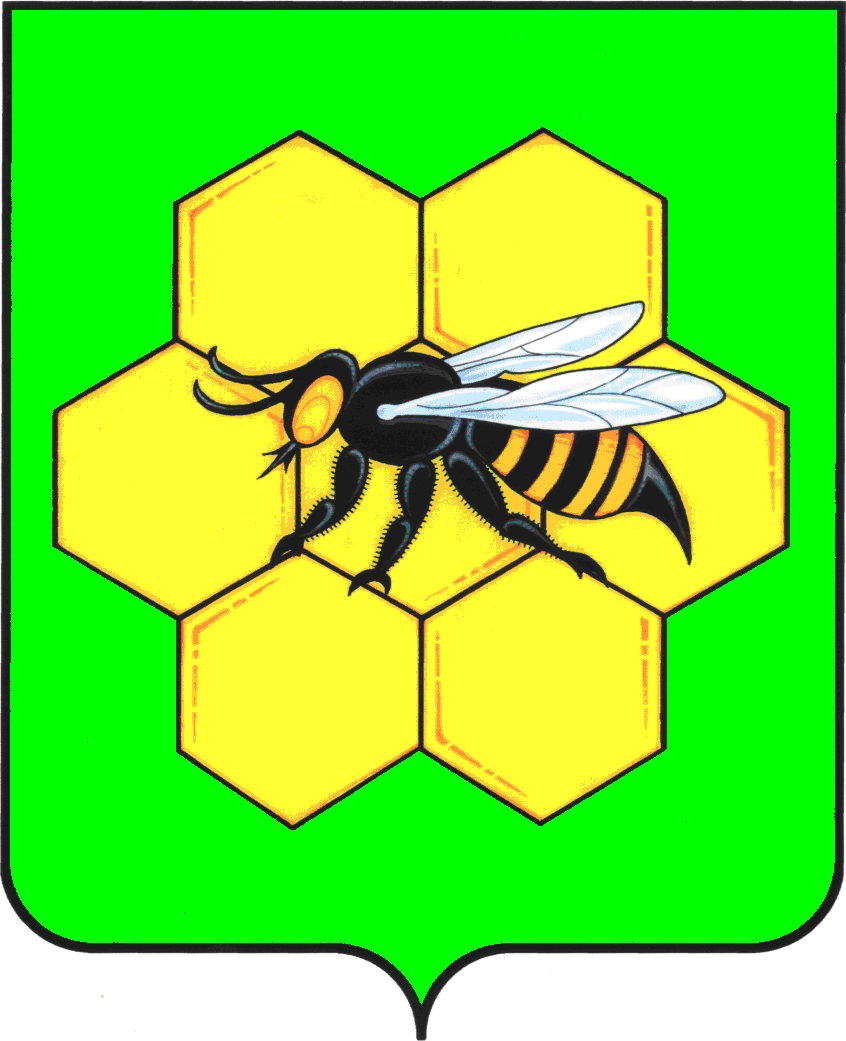 АДМИНИСТРАЦИЯМУНИЦИПАЛЬНОГО РАЙОНАПЕСТРАВСКИЙСАМАРСКОЙ ОБЛАСТИПОСТАНОВЛЕНИЕот_______04.10.2017_____№___585_____